Klips House Doctor - mnogość zastosowańKlips House Doctor można wykorzystać na wiele sposobów. Jeśli jesteś ciekaw, jakie zastosowania może mieć zwykły klips biurowy, to koniecznie przeczytaj ten wpis.Klips House Doctor to produkt znanej i cenionej duńskiej marki, która specjalizuje się w minimalistycznym, harmonijnym i niezwykle designerskim stylu skandynawskim. Ich produkty zawsze dopracowane są w najmniejszych szczegółach, zachwycają swoją prostotą, niecodziennymi rozwiązaniami, a przy tym niebywałą jakością wykonania. Takie też są klipsy biurowe, o których mowa.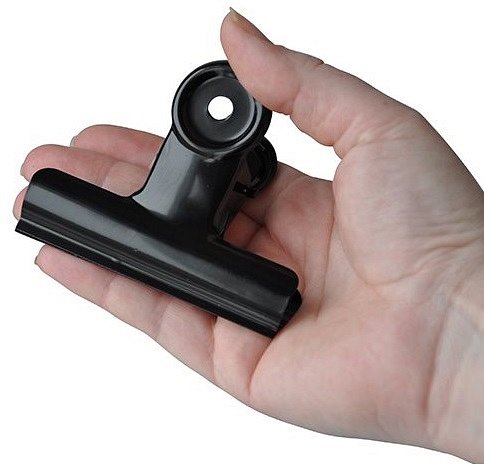 Klips House DoctorKlipsy te są sporych rozmiarów, ponieważ ich szerokość to aż 85 mm, czyli o wiele więcej niż ma standardowy klips biurowy. Jest wykonany z metalu w kolorze czarnego matu. To połączenie metalu i czerni tworzy bardzo stylową mieszankę. Wyglądają pięknie nawet wtedy, gdy po prostu leżą na biurku lub w pudełku. To może być ich pierwsze zastosowanie - po prostu dekoracyjne.Zastosowanie klipsa House DoctorKolejnym z nich jest oczywiście zastosowanie biurowe. Ze względu na duży rozmiar może spiąć nawet duży plik dokumentów. Nadaje się także oczywiście do spinania mniejszych kartek. Następnym zastosowaniem jest wykorzystanie go w kuchni do zabezpieczania otwartych opakowań z żywnością. Dzięki temu dłużej zachowują świeżość, a przy okazji pojemnik z takim klipsem wygląda bardzo stylowo. Czwartym sposobem, do którego nadaje się klips House Doctor, jest stworzenie własnej kompozycji ze zdjęć, cytatów czy plakatów, które można umieścić na ścianie czy w innym miejscu.